В учреждении приняты следующие меры, обеспечивающие доступ на объект для оказания услуг маломобильным гражданам: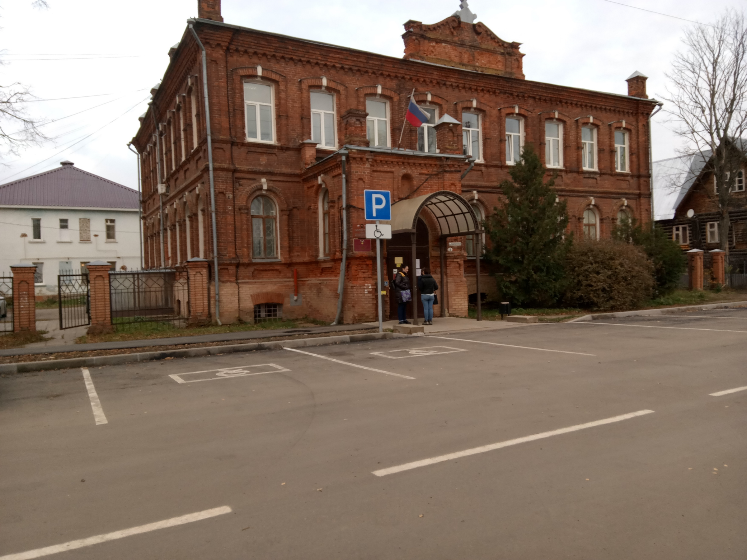 У главного входа в здание (слева) обустроены два парковочных места для автотранспорта, перевозящего инвалидов (установлен знак «Парковка для инвалидов», нанесена разметка на дорожном полотне).Установлен дорожный знак «Пешеходный переход» и нанесена разметка на дорожном полотне.У главного входа в здание (слева) обустроены два парковочных места для автотранспорта, перевозящего инвалидов (установлен знак «Парковка для инвалидов», нанесена разметка на дорожном полотне).Установлен дорожный знак «Пешеходный переход» и нанесена разметка на дорожном полотне.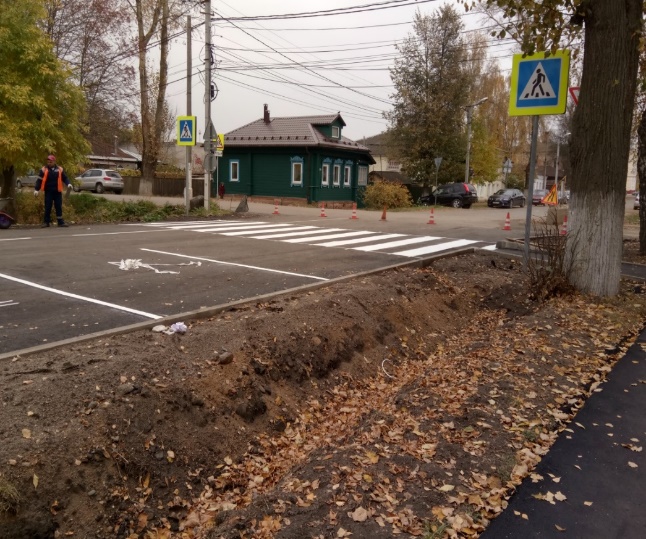 У главного входа в здание (слева) обустроены два парковочных места для автотранспорта, перевозящего инвалидов (установлен знак «Парковка для инвалидов», нанесена разметка на дорожном полотне).Установлен дорожный знак «Пешеходный переход» и нанесена разметка на дорожном полотне.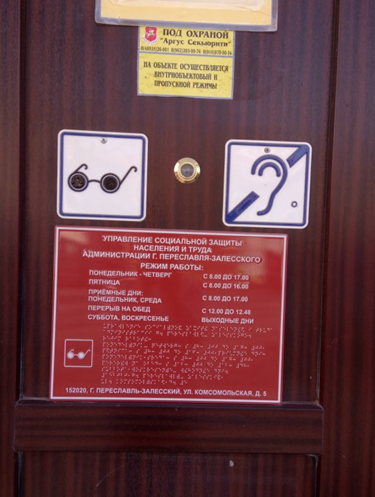 На левой неподвижно закрепленной створке входной двери в здание установлена фасадная информационная вывеска Управления, дублированная шрифтом Брайля, знаки доступности для посетителей с нарушениями органов зрения и слуха.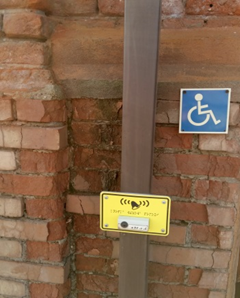 У входной двери в здание (слева) расположена кнопка вызова помощника.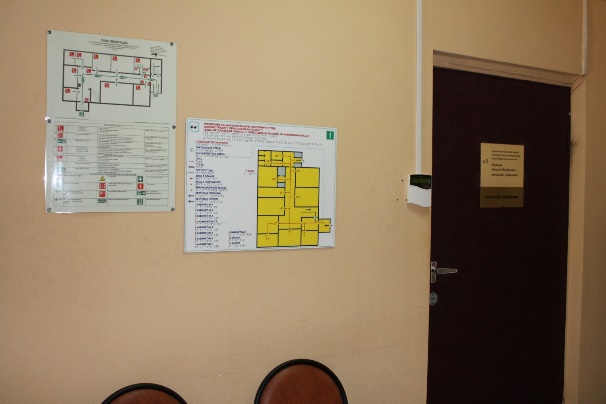 При входе в здание установлена мнемосхема. 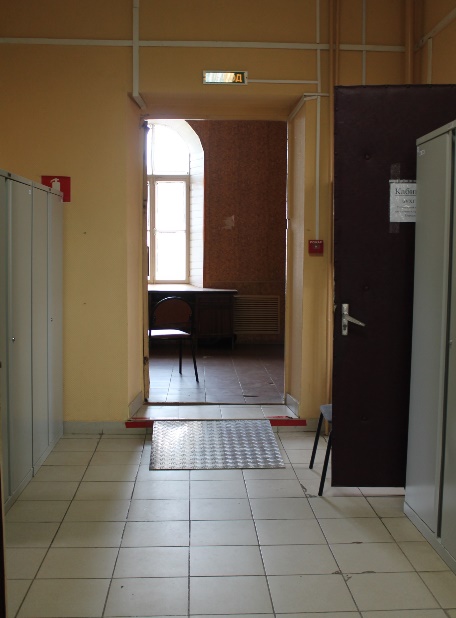 При необходимости  для преодоления высоких порогов устанавливается переносной пандус.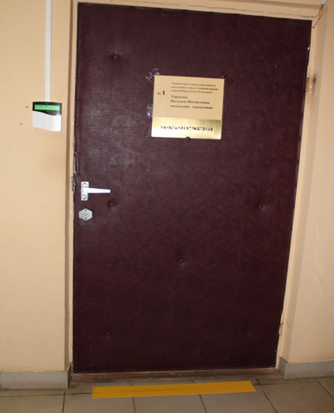 Кабинеты Управления обозначены информационными табличками на контрастном фоне выпуклым шрифтом; нанесена маркировочная лента контрастного цвета для облегчения ориентации инвалидов с нарушением органов зрения.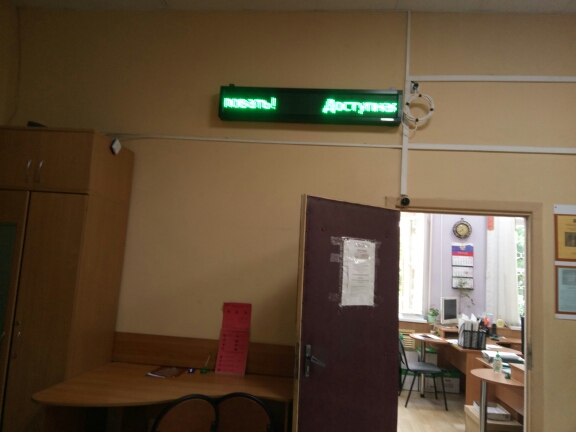 В фойе первого этажа установлено  информационное табло, работающее в режиме  «бегущая строка».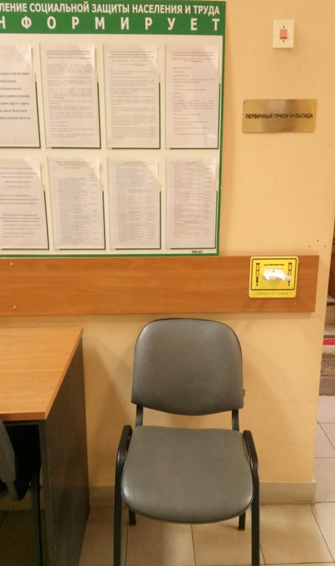 В фойе первого этажа оборудовано место и размещена информационная табличка на контрастном фоне выпуклым шрифтом «Первичный прием инвалида».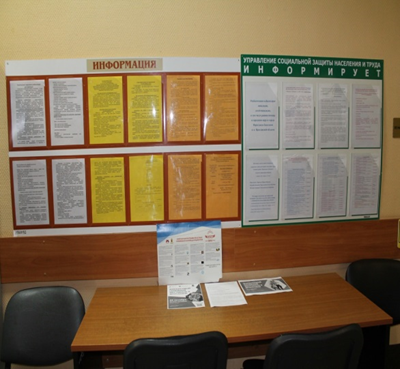 В фойе первого этажа размещены информационные стенды.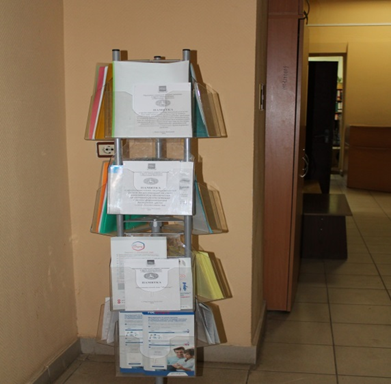 В фойе первого этажа размещены информационные стенды.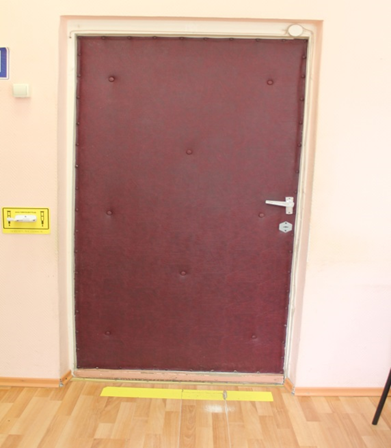 Кабинеты Управления, где предоставляются услуги, оборудованы держателями для костылей, тростей.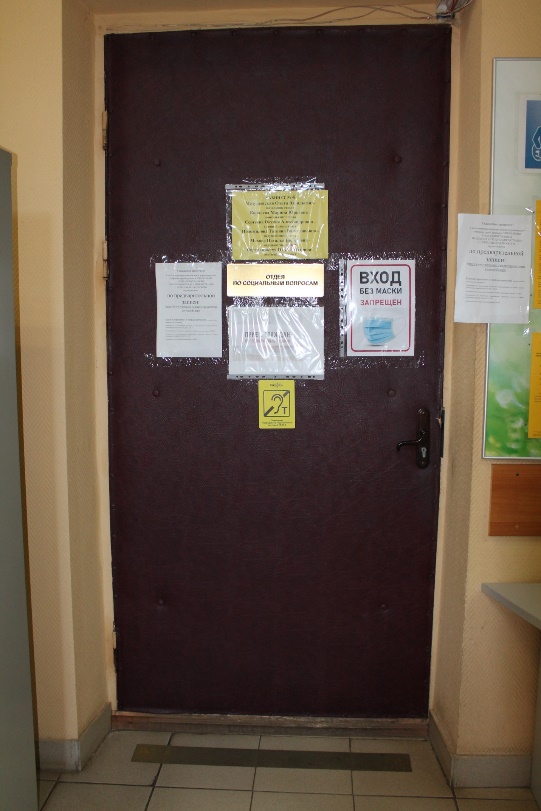 Для посетителей с нарушением слуха услуги предоставляются с помощью  устройства «Индукционная петля».Для посетителей с нарушением слуха услуги предоставляются с помощью  устройства «Индукционная петля».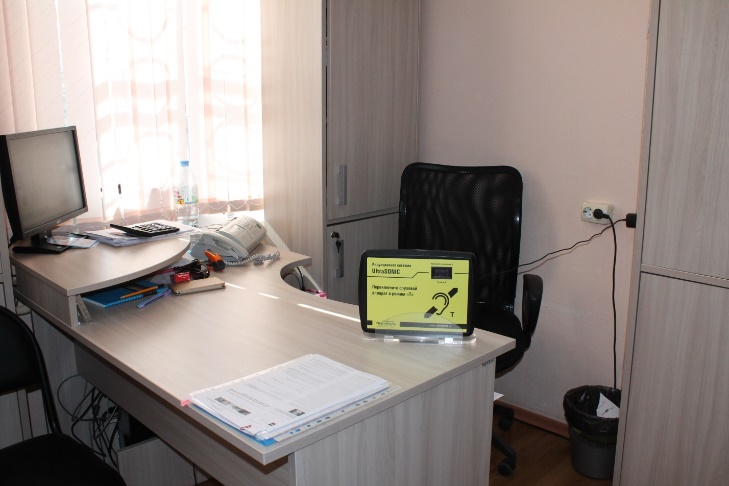 Для посетителей с нарушением слуха услуги предоставляются с помощью  устройства «Индукционная петля».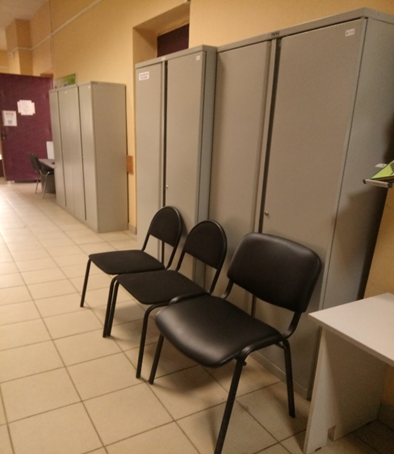 В фойе первого этажа для посетителей организованы места для ожидания.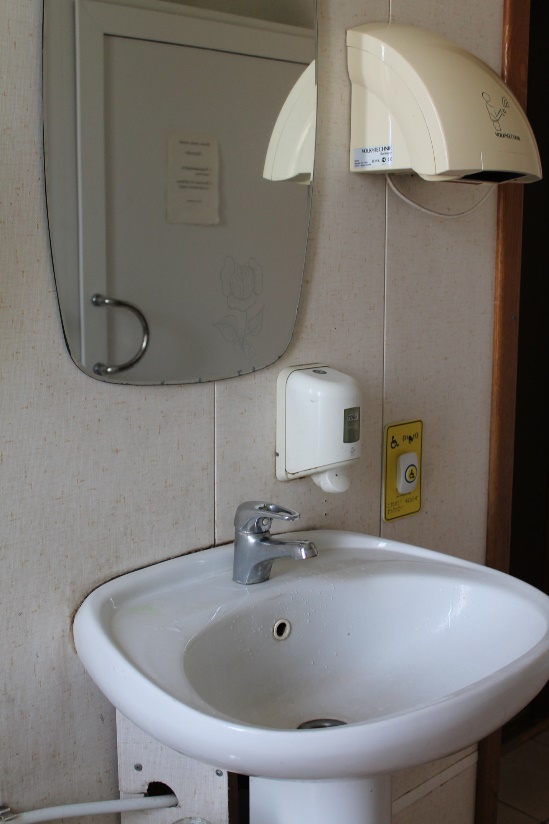 Санитарный узел оснащен устройством «Тревожная кнопка», сигнал о помощи поступает в кабинет №4.Санитарный узел оснащен устройством «Тревожная кнопка», сигнал о помощи поступает в кабинет №4.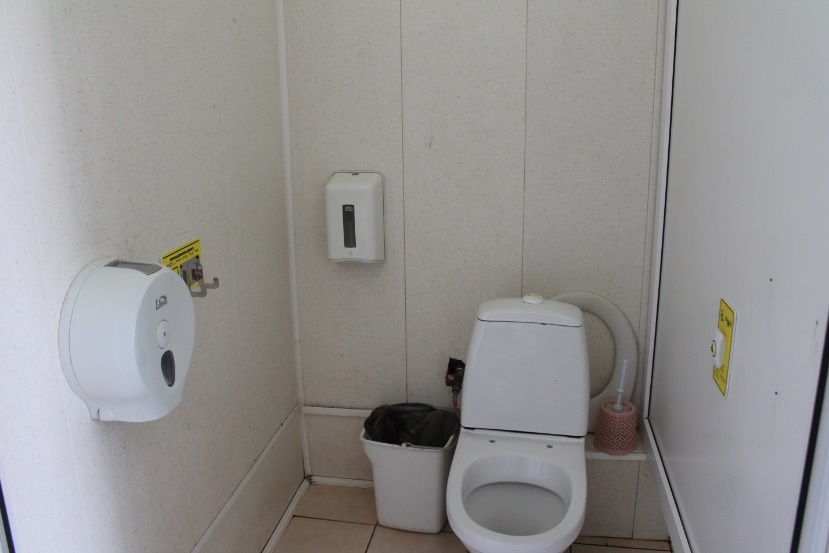 Санитарный узел оснащен устройством «Тревожная кнопка», сигнал о помощи поступает в кабинет №4.Санитарный узел оснащен устройством «Тревожная кнопка», сигнал о помощи поступает в кабинет №4.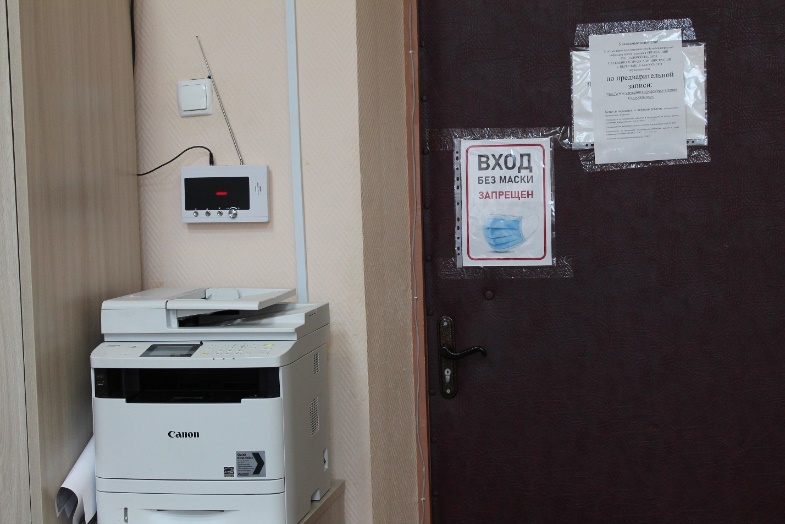 Санитарный узел оснащен устройством «Тревожная кнопка», сигнал о помощи поступает в кабинет №4.